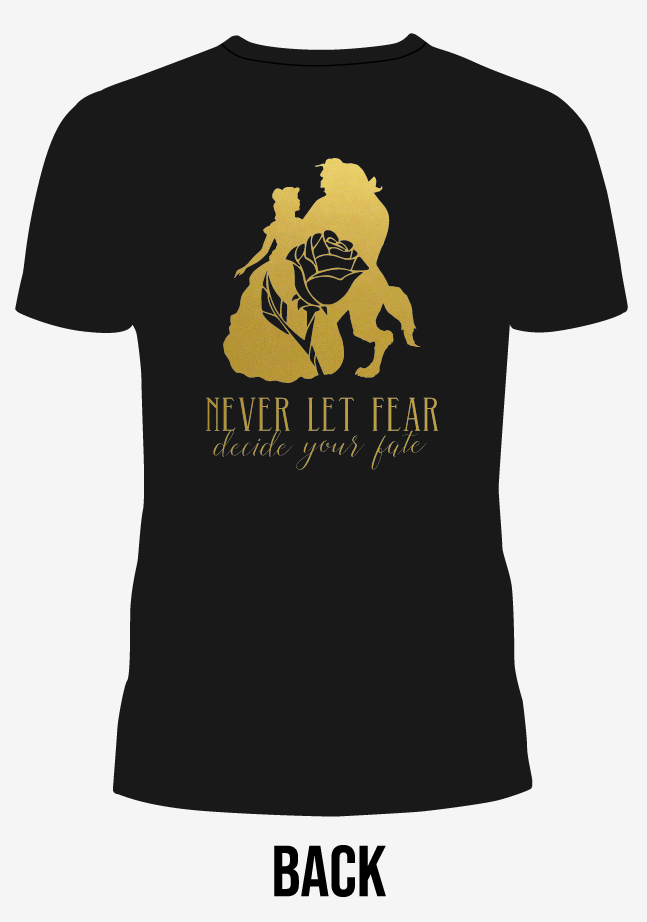 Please indicate how many of each size:Total Number of shirts: ________ x $12.00  =  Total Due:  $___________Payment Method: Cash, Check, or Venmo (@Amy-Merrill-InspiredDance).Online Payment is $14 per shirt  Dancer’s Name: (First/Last)Parent Name: Cell Phone NumberDance InstructorCircle one:   Amy,        Lena,      Whitney,      or         LaNaeSize QuantityStyleCircle one:Girl-Fitted; Boy- LooseSize QuantityStyleCircle one:Girl-Fitted; Boy- LooseYouth Small (6-6x)Girl or BoyAdult SmallGirl or BoyYouth Medium (7-8)Girl or BoyAdult MediumGirl or BoyYouth Large (10-12)Girl or BoyAdult LargeGirl or BoyYouth X-Large (14-16)Girl or BoyAdult X-LargeGirl or BoyAdult XX-LargeGirl or Boy